					Saison 6, épisode 1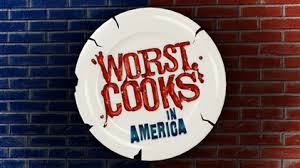 IndividusAgeCommentaires ou actionsChristina - Mère monoparentale38David - usher51Michael - magicien25Kortni - rep25Sarah – art teacher33Genique - esthetician33Jason - artist30Stephanie - writer25Leo - artist36Kristen - Sharif - entraineurNorman 46SusieMike